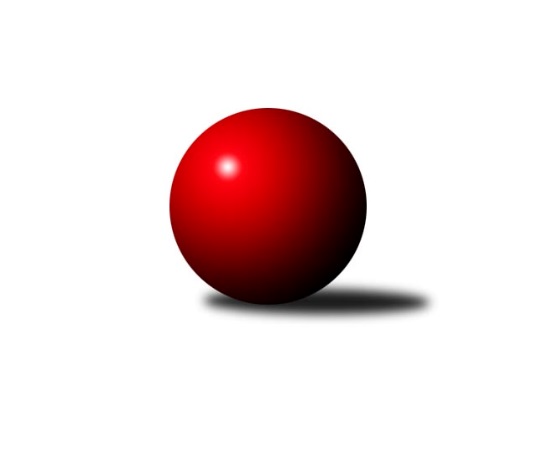 Č.9Ročník 2019/2020	20.5.2024 Podnikovka Slavonice 1.liga 2019/2020Statistika 9. kolaTabulka družstev:		družstvo	záp	výh	rem	proh	skore	sety	průměr	body	plné	dorážka	chyby	1.	KC Lentra Darda	8	6	0	2	52 : 28 	(31.5 : 22.5)	995	12	697	298	11.9	2.	Pacoši	8	6	0	2	50 : 30 	(35.0 : 21.0)	1013	12	695	318	18.1	3.	SuperMix	8	5	0	3	40 : 40 	(33.0 : 27.0)	984	10	676	308	21.4	4.	Klub u Kořena	8	3	0	5	40 : 40 	(28.0 : 30.0)	991	6	681	311	15.1	5.	Rallycross	8	3	0	5	36 : 44 	(27.0 : 31.0)	968	6	663	304	18.9	6.	Motorpal	7	2	0	5	28 : 42 	(21.5 : 30.5)	954	4	660	294	20.6	7.	STS Chvojkovice	7	2	0	5	24 : 46 	(16.0 : 30.0)	912	4	647	265	25.7Tabulka doma:		družstvo	záp	výh	rem	proh	skore	sety	průměr	body	maximum	minimum	1.	KC Lentra Darda	5	4	0	1	32 : 18 	(24.0 : 16.0)	1004	8	1055	931	2.	Pacoši	4	3	0	1	26 : 14 	(17.0 : 9.0)	983	6	1006	936	3.	Rallycross	3	2	0	1	16 : 14 	(13.0 : 11.0)	954	4	990	923	4.	SuperMix	4	2	0	2	16 : 24 	(14.5 : 13.5)	971	4	1021	928	5.	Klub u Kořena	3	1	0	2	12 : 18 	(11.0 : 13.0)	988	2	1000	977	6.	STS Chvojkovice	4	1	0	3	14 : 26 	(8.0 : 14.0)	948	2	1053	862	7.	Motorpal	4	1	0	3	14 : 26 	(9.5 : 18.5)	939	2	992	878Tabulka venku:		družstvo	záp	výh	rem	proh	skore	sety	průměr	body	maximum	minimum	1.	Pacoši	4	3	0	1	24 : 16 	(18.0 : 12.0)	1023	6	1045	997	2.	SuperMix	4	3	0	1	24 : 16 	(18.5 : 13.5)	968	6	1039	914	3.	KC Lentra Darda	3	2	0	1	20 : 10 	(7.5 : 6.5)	1007	4	1059	976	4.	Klub u Kořena	5	2	0	3	28 : 22 	(17.0 : 17.0)	988	4	1034	965	5.	Motorpal	3	1	0	2	14 : 16 	(12.0 : 12.0)	973	2	986	958	6.	Rallycross	5	1	0	4	20 : 30 	(14.0 : 20.0)	969	2	1007	944	7.	STS Chvojkovice	3	1	0	2	10 : 20 	(8.0 : 16.0)	894	2	950	839Tabulka podzimní části:		družstvo	záp	výh	rem	proh	skore	sety	průměr	body	doma	venku	1.	KC Lentra Darda	5	4	0	1	34 : 16 	(17.5 : 12.5)	998	8 	2 	0 	0 	2 	0 	1	2.	Pacoši	6	4	0	2	36 : 24 	(25.0 : 15.0)	1016	8 	3 	0 	1 	1 	0 	1	3.	SuperMix	5	3	0	2	26 : 24 	(21.5 : 14.5)	978	6 	1 	0 	1 	2 	0 	1	4.	Klub u Kořena	5	2	0	3	26 : 24 	(15.5 : 18.5)	975	4 	1 	0 	1 	1 	0 	2	5.	Motorpal	5	2	0	3	22 : 28 	(15.5 : 20.5)	950	4 	1 	0 	3 	1 	0 	0	6.	STS Chvojkovice	5	2	0	3	18 : 32 	(12.0 : 18.0)	920	4 	1 	0 	2 	1 	0 	1	7.	Rallycross	5	1	0	4	18 : 32 	(13.0 : 21.0)	956	2 	0 	0 	1 	1 	0 	3Tabulka jarní části:		družstvo	záp	výh	rem	proh	skore	sety	průměr	body	doma	venku	1.	Pacoši	2	2	0	0	14 : 6 	(10.0 : 6.0)	1025	4 	0 	0 	0 	2 	0 	0 	2.	KC Lentra Darda	3	2	0	1	18 : 12 	(14.0 : 10.0)	1004	4 	2 	0 	1 	0 	0 	0 	3.	Rallycross	3	2	0	1	18 : 12 	(14.0 : 10.0)	989	4 	2 	0 	0 	0 	0 	1 	4.	SuperMix	3	2	0	1	14 : 16 	(11.5 : 12.5)	967	4 	1 	0 	1 	1 	0 	0 	5.	Klub u Kořena	3	1	0	2	14 : 16 	(12.5 : 11.5)	1012	2 	0 	0 	1 	1 	0 	1 	6.	Motorpal	2	0	0	2	6 : 14 	(6.0 : 10.0)	972	0 	0 	0 	0 	0 	0 	2 	7.	STS Chvojkovice	2	0	0	2	6 : 14 	(4.0 : 12.0)	936	0 	0 	0 	1 	0 	0 	1 Zisk bodů pro družstvo:		jméno hráče	družstvo	body	zápasy	v %	dílčí body	sety	v %	1.	Pavel Kučera 	Rallycross 	12	/	7	(86%)		/		(%)	2.	Josef Svoboda 	Motorpal 	10	/	7	(71%)		/		(%)	3.	Miroslav Kadrnoška 	KC Lentra Darda 	10	/	7	(71%)		/		(%)	4.	Libor Svoboda 	KC Lentra Darda 	10	/	8	(63%)		/		(%)	5.	Jiří Ondrák ml. 	SuperMix 	8	/	4	(100%)		/		(%)	6.	David Pešák 	Pacoši 	8	/	7	(57%)		/		(%)	7.	Michal Dostál 	Rallycross 	8	/	8	(50%)		/		(%)	8.	Milan Trávníček 	KC Lentra Darda 	6	/	3	(100%)		/		(%)	9.	Karel Fabeš 	Pacoši 	6	/	3	(100%)		/		(%)	10.	David Drobilič 	STS Chvojkovice 	6	/	3	(100%)		/		(%)	11.	Jan Šuhaj 	Pacoši 	6	/	4	(75%)		/		(%)	12.	Roman Sedlák 	Klub u Kořena 	6	/	5	(60%)		/		(%)	13.	Jindra Kovářová 	Pacoši 	6	/	5	(60%)		/		(%)	14.	Tomáš Neužil 	Klub u Kořena 	6	/	5	(60%)		/		(%)	15.	Jiří Ondrák st. 	KC Lentra Darda 	6	/	5	(60%)		/		(%)	16.	Bohumil Endl 	Motorpal 	6	/	6	(50%)		/		(%)	17.	Stanislav Tichý 	SuperMix 	6	/	7	(43%)		/		(%)	18.	Martin Kovář 	Motorpal 	6	/	7	(43%)		/		(%)	19.	Jaroslav Beneš 	KC Lentra Darda 	4	/	2	(100%)		/		(%)	20.	Antonín Ferdan 	Pacoši 	4	/	3	(67%)		/		(%)	21.	Karel Kunc 	SuperMix 	4	/	3	(67%)		/		(%)	22.	Iveta Kabelková 	Klub u Kořena 	4	/	3	(67%)		/		(%)	23.	Martin Lukš 	Motorpal 	4	/	4	(50%)		/		(%)	24.	Jiří Svoboda 	KC Lentra Darda 	4	/	4	(50%)		/		(%)	25.	Šarlota Holzäpflová 	STS Chvojkovice 	4	/	4	(50%)		/		(%)	26.	František Běhůnek 	SuperMix 	4	/	4	(50%)		/		(%)	27.	Kateřina Matoušková 	STS Chvojkovice 	4	/	4	(50%)		/		(%)	28.	Ludvík Kadlec 	Klub u Kořena 	4	/	5	(40%)		/		(%)	29.	Dušan Šívr 	Pacoši 	4	/	5	(40%)		/		(%)	30.	František Severa 	SuperMix 	4	/	5	(40%)		/		(%)	31.	Ladislav Dofek 	Rallycross 	4	/	5	(40%)		/		(%)	32.	Jiří Ležák 	SuperMix 	4	/	6	(33%)		/		(%)	33.	Milena Žampachová 	SuperMix 	2	/	1	(100%)		/		(%)	34.	Pavlína Marková 	Rallycross 	2	/	1	(100%)		/		(%)	35.	Patrik Jindra 	Pacoši 	2	/	1	(100%)		/		(%)	36.	Zdeněk Holub 	STS Chvojkovice 	2	/	1	(100%)		/		(%)	37.	Petr Janák 	Klub u Kořena 	2	/	2	(50%)		/		(%)	38.	Lukáš Macků 	Klub u Kořena 	2	/	2	(50%)		/		(%)	39.	Eva Fabešová 	Pacoši 	2	/	2	(50%)		/		(%)	40.	Pavel Blažek 	STS Chvojkovice 	2	/	2	(50%)		/		(%)	41.	Miroslav Bartoška 	Klub u Kořena 	2	/	2	(50%)		/		(%)	42.	Vladimír Pazderka 	Klub u Kořena 	2	/	2	(50%)		/		(%)	43.	Jiří Matoušek 	STS Chvojkovice 	2	/	2	(50%)		/		(%)	44.	Veronika Nosková 	Rallycross 	2	/	3	(33%)		/		(%)	45.	Jiří Vojtíšek 	Klub u Kořena 	2	/	3	(33%)		/		(%)	46.	Josef Petrik 	Rallycross 	2	/	5	(20%)		/		(%)	47.	Josef Petrik ml. 	Rallycross 	0	/	1	(0%)		/		(%)	48.	Petr Musil 	Pacoši 	0	/	1	(0%)		/		(%)	49.	Radek Beranovský 	Motorpal 	0	/	1	(0%)		/		(%)	50.	Jan Kubeš 	KC Lentra Darda 	0	/	2	(0%)		/		(%)	51.	Jakub Kadrnoška 	Rallycross 	0	/	2	(0%)		/		(%)	52.	Radka Karpíšková 	STS Chvojkovice 	0	/	2	(0%)		/		(%)	53.	Milan Karpíšek 	STS Chvojkovice 	0	/	2	(0%)		/		(%)	54.	Vít Beranovský 	Motorpal 	0	/	2	(0%)		/		(%)	55.	Aleš Macků 	Klub u Kořena 	0	/	3	(0%)		/		(%)	56.	Petra Böhmová 	STS Chvojkovice 	0	/	4	(0%)		/		(%)	57.	Hana Drobiličová 	STS Chvojkovice 	0	/	4	(0%)		/		(%)Průměry na kuželnách:		kuželna	průměr	plné	dorážka	chyby	výkon na hráčeNejlepší výkony na kuželnách:Četnost výsledků: